Seeking your approval for curriculum change for the MIS majors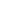 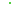 Jahyun GooHi Ethlyn, Per your request, forwarded is the approval from the chair of Econ for the change of the economics requirement for the MIS major . Thanks goo =========================================================== Jahyun Goo, Ph.D. College of Business/FloridaSat 10/24Jahyun GooActionsTo:MEthlyn WilliamsCc:MJahyun GooSaturday, October 24, 2015 10:03 AMHi Ethlyn,Per your request, forwarded is the approval from the chair of Econ for the change of the economics requirement for the MIS major .Thanksgoo ===========================================================Jahyun Goo, Ph.D.College of Business/Florida Atlantic University777 Glades Road/Fleming Hall 218Boca Raton, FL  33431Voice: (561) 297-2352(561) 297-2352 / Fax: (561) 297-3043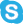 Email: jgoo@fau.eduFrom: Tamara Dinev 
Sent: Thursday, October 08, 2015 5:01 PM
To: Steven Caudill; Jahyun Goo
Subject: RE: Seeking your approval for curriculum change for the MIS majorsThank you!Best Regards:TamaraFrom: Steven Caudill 
Sent: Thursday, October 8, 2015 4:00 PM
To: Tamara Dinev
Subject: RE: Seeking your approval for curriculum change for the MIS majorsI approve!From: Tamara Dinev 
Sent: Thursday, October 08, 2015 1:56 PM
To: Steven Caudill <scaudill@fau.edu>; Jahyun Goo <jgoo@fau.edu>
Subject: Seeking your approval for curriculum change for the MIS majorsDear Dr. CaudillOn behalf of the ITOM faculty, I am seeking your approval fro the curiiculum change that we propose for the MIS majors.I attach for you the document. The change seeks to align the Economics requirement fro the MIS majors with the Economic requirement of the other majors.Kindly let me know by email.Thank you.Best Regards:Tamara===========================Tamara Dinev, Ph.D.Department Chair and ProfessorDepartment of Information Technology and Operations Management College of Business Florida Atlantic University Boca Raton, Florida 33431OFFICE: Fleming Hall, 219TEL: (561) 297-3181(561) 297-3181FAX: (561) 297-3043